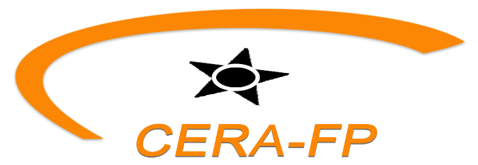 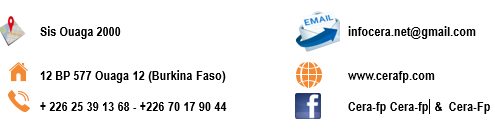 BUDGET CITOYEN DE LA COMMUNE DE DEDOUGOU GESTION 2022En partenariat avec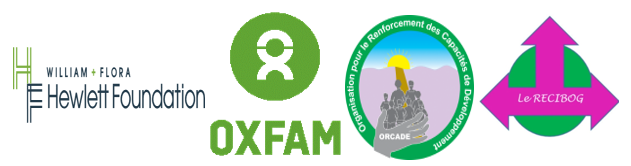 Février 2022CONTENUINFORMATIONS SUR LA COMMUNEI.1. Identification de la communeI.2. Informations générales sur la communePRESENTATION SIMPLIFIEE DES RECETTES ET DES DEPENSES DU BUDGET DE LA COMMUNE EXERCICE 2022II.1. Principales recettes et dépenses à réaliser 2022II.2. Principales recettes à collecter en 2022Le graphique en camemberts suivants illustre les parts représentatives des différentes sources de financement du budget primitif, 2022 de la commune de Dédougou.Graphique 1 : Part des recettes à collecter par source de financement dans les recettes totales de la commune en 2022.II.3. Principales dépenses à réaliser en 2022Le graphique en camemberts suivants illustre les parts représentatives des différentes dépenses du budget primitif, 2022 de la commune de Dédougou.Graphique 2 : Part des dépenses à collecter par nature dans les dépenses totales de la commune en 2022RÉPARTITION SIMPLIFIEE DES DEPENSES DE LA COMMUNE PAR SECTEUR DE DEVELOPPEMENT EN 2022III.1. Budget alloué aux secteurs sociaux en 2022III.2. Budget alloué aux secteurs économiques en 2022III.3. Budget alloué aux services municipaux en 2022III.4. Répartition du budget de la commune entre les secteurs de développement Le graphique en camemberts suivants illustre les parts représentatives des dépenses de la commune de Dédougou prévues en 2022 dans les différents secteurs de développement.Graphique 3 : Part des dépenses des secteurs de développement dans les dépenses totales de la commune en 2022PRESENTATION SIMPLIFIEE DES INVESTISSEMENTS EN 2022REGION :BOUCLE DU MOUHOUNPROVINCE :MOUHOUNCOMMUNE :DEDOUGOUINFORMATIONS SOCIO-ECONOMIQUESINFORMATIONS SOCIO-ECONOMIQUESVALEURSSuperficie de la collectivité territoriale (km²)Superficie de la collectivité territoriale (km²)1350Population totale de la collectivité territorialePopulation totale de la collectivité territoriale129 334Taux brut de scolarisationTaux brut de scolarisation0Nombre moyen d'élèves/classe (primaire)Nombre moyen d'élèves/classe (primaire)0Nombre moyen d’élèves/classe (secondaire)Nombre moyen d’élèves/classe (secondaire)0Nombre d’habitants par  formation sanitairesNombre d’habitants par  formation sanitaires0Nombre de points d'eau fonctionnels  pour 1 000 habitantsNombre de points d'eau fonctionnels  pour 1 000 habitants0INFORMATIONS FISCALESValeur pour la CollectivitéValeur par habitantContribution des patentes96 000 000742Contribution du secteur informel (CSI)35 000 000271Taxe de résidence4 500 00035Taxe sur les biens de mainmorte4 500 00035Taxe de développement communal (TDC)00Taxe sur les armes500 0004Taxe de jouissance174 000 0001345Principales recettesMontant prévu en 2022Principales dépensesMontant prévu en 2022SECTION FONCTIONNEMENTSECTION FONCTIONNEMENTSECTION FONCTIONNEMENTSECTION FONCTIONNEMENTRecettes propres de la commune à collecter778 624 193Fonctionnement des services municipaux558 862 035Aide à recevoir de l'Etat250 971 823Fonctionnement des services transférés (écoles, CSPS, etc...)204 227 830Appui des partenaires au développement de la commune-Effort d'investissement de la commune266 506 151Total recettes de fonctionnement1 029 596 016Total dépenses de fonctionnement1 029 596 016SECTION D'INVESTISSEMENTSECTION D'INVESTISSEMENTSECTION D'INVESTISSEMENTSECTION D'INVESTISSEMENTApport de la commune (réserves)266 506 151Acquisitions de matériels et mobiliers50 000 000Aides globales de l'État pour l'investissement28 168 192Acquisitions d'engins (2 roues et 4 roues)43 000 000Ressources transférées de l'État pour l'investissement dans les domaines de transferts (éducation, Santé, AEPA, etc…)92 000 000Travaux de Bâtiments (réhabilitations et constructions nouvelles)281 883 240Subventions des partenaires de la commune pour l'investissement-Travaux de voiries et réseaux9 500 000Fonds minier de développement local (FMDL)32 708 897Autres travaux de la collectivité35 000 000Autres subventions (à préciser)-Total recettes d'investissement419 383 240Total dépenses d'investissement419 383 240TOTAL DES RECETTES DE LA COMMUNE1 182 473 105TOTAL DES DÉPENSES DE LA COMMUNE1 182 473 105Nature des principales recettesMontant prévu en 2022% / Recettes totalesRecettes propres de la commune778 624 19366%Transferts de l'État au profit de la commune371 140 01531%Aides des partenaires au développement de la commune-0%Fonds minier de développement local (FMDL)32 708 8973%Emprunts de la commune-0%TOTAL DES RECETTES DE LA COMMUNE1 182 473 105100%Nature des principales recettesMontant prévu en 2022% / Dépenses totalesFonctionnement des services municipaux558 862 03547%Fonctionnement des services transférés (écoles, centres de santé, etc…)204 227 83017%Acquisition d'engins pour la commune  (véhicules deux roues, véhicules 4 roues, tricycle…à préciser)43 000 0004%Acquisition de matériels  et  mobiliers (ordinateur, tables, chaise, tables bancs des écoles..)50 000 0004%Réalisation d'infrastructures (salles de classes, bâtiments administratifs, clôture, centres de santé, forages, etc…)281 883 24024%Travaux de voirie et autres travaux de la CT44 500 0004%Autres dépenses d'investissement et remboursement d'emprunt-0%TOTAL DES DÉPENSES DE LA COMMUNE1 182 473 105100%Allocations budgétaires des secteurs sociauxMontant prévu en 2022% / Dépenses TotalesSANTESANTESANTEFonctionnement des services de santé34 493 347Subventions sanitaires1 500 000Électrification des centres de santé1 575 000Acquisition de matériel et outillage médical8 000 000Réhabilitation d’infrastructures sanitaires11 532 218Réalisations de nouvelles infrastructures sanitaires0Total des dépenses de santé57 100 5655%EDUCATIONEDUCATIONEDUCATIONFonctionnement des écoles 184 514 108Subventions scolaires5 000 000Électrification des centres éducatifs (écoles, CEG, CEEP, CEBNF et lycée)1 575 000Acquisition de matériel et outillage scolaire30 000 000Réhabilitation d’infrastructures éducatives11 000 000Réalisations de nouvelles infrastructures éducatives112 868 276Total des dépenses d'éducation344 957 38429%EAU POTABLE ET ASSAINISSEMENTEAU POTABLE ET ASSAINISSEMENTEAU POTABLE ET ASSAINISSEMENTRéhabilitation de foragesRéalisation de forages et d’AEPS19 850 000Conduite d'actions d'assainissement (curages des canivaux, nettoyage, évacuation des ordures…)15 838 909Réalisations d’infrastructures d’assainissement (Latrines et caniveaux) 0Acquisition de matériels d’assainissement (à préciser)0Total des dépenses d'AEPA35 688 9093%Autres dépenses dans les services sociaux (subventions sociales, culturelles, sportives, sécours aux indigents)21 111 913Total autres dépenses dans les services sociaux21 111 9132%TOTAL DÉPENSES DE LA COMMUNE DANS LES SECTEURS SOCIAUX458 858 77139%Allocations budgétaires des secteurs économiquesMontant prévu en 2022% / Dépenses TotalesInfrastructures marchandesInfrastructures marchandesInfrastructures marchandesConstruction de marchés et Yaars0Construction de boutiques de rues0Construction de gare routière et d'aires de stationnement0Acquisition de combustibles au profit de l'abattoir frigorifique de Dédougou2 500 000Construction/réhabilitation d'abattoire ou aire d'abattageTotal des dépenses infrastructures marchandes2 500 0000,21%Autres infrastructures économiquesAutres infrastructures économiquesAutres infrastructures économiquesRéalisation d'infrastructures routières (enlèvement de voies, constructions de ponts et radiers)0Travaux de voirie9 500 000Électrification des services de la commune2 000 000Accompagnement des activités génératrices de revenus0Autres infrastructures économiques (à préciser)0Total des dépenses des autres infrastructures économiques11 500 0001%TOTAL DÉPENSES DE LA COMMUNE DANS LES SECTEURS ÉCONOMIQUES14 000 0001,18%Allocations budgétaires des services municipauxMontant prévu en 2022% / Dépenses TotalesFournitures et consommables des services municipaux 498 131 588Acquisition de matériels et de mobilier pour la mairie12 000 000Acquisition d’engins (véhicules à 2 roues et véhicule à 4 roues)43 000 000Frais d'étude architecturale et d'ingénierie10 000 000Réalisation/réhabilitation d’infrastructures pour la mairie 146 482 746Total des dépenses des services municipaux709 614 33460%Allocations budgétaires des services développementMontant prévu en 20..% / Dépenses TotalesServices municipaux 709 614 33460%Santé 57 100 5655%Éducation344 957 38429%Eau potable et assainissement 35 688 9093%Autres secteurs sociaux (subventions sociales, culturelles, sportives, etc…)21 111 9132%Travaux de voirie9 500 0001%Infrastructures marchandes (Construction de marchés, boutiques de rues, abattoire)2 500 0000,21%Énergie (électrification)2 000 0000,17%Autres infrastructures économiques-0%Total des dépenses de la commune1 182 473 105100%Nature de l’équipement ou infrastructure à acquérir ou réaliserLocalisationCoût prévisionnelSources de financementPériode de réalisation (Prévue)Poursuite des travaux de construction du rez de chaussé d'un bâtiment annexe, siège de la mairie de DédougouMairie DDG55 672 280Budget communal + FPDCTen cours depuis 2020Réhabilitation d'un bâtiment administratif à la mairie de DédougouMairie DDG90 810 466Budget communalMarché attribué en 2021Construction de deux salles de classe à KounaKouna13 568 276Budget communalMarché attribué en 2021Construction d'une école à trois classes + magasin +bureauHapérékuy36 000 000Fonds minierMarché attribué en 2021Construction de 2 blocs de 2 salles de classe+administration+salles des professeurs+bureau des surveillants+3 blocs de latrinesToroba75 000 000Transferts MENAPLN11/04/2022Réfection d'infrastructures sanitaires Commune11 532 218Budget communal11/04/2022Travaux de réfection de l'école centre "A" et du CEEP PayoroEcole centre A et CEEP Payoro de Dédougou11 000 000Budget communal11/04/2022Travaux de voirieCommune9 500 000Budget communal04/04/2022Réalisation d'un forage positif au CEGToroba7 000 000Transferts MENAPLN02/03/2022Réalisation d'un poste d'eau autonome à l'école A de Dédougou Ecole A de Dédougou12 000 000Budget communal02/03/2022Travaux de cablage électrique du lycée communal et du CSPS du secteur 3 Secteur 33 150 000Budget communal + Fonds minier21/02/2022Travaux de branchement électrique dans diverses structures de la CommuneCommune2 000 000Budget communal03/02/2022Travaux de branchement en eau potable du CSPS du secteur 3 et du Centre d'écoute et de dialogue pour jeunesSecteur 3850 000Budget communal03/02/2022Etude architecturale et d'ingénierie de travaux à réaliser en 2022Mairie DDG10 000 000budget communal 14/04/2022Acquiqition de mobilier et matériel de bureauMairie DDG7 000 000Budget Communal04/02/2022Acquisition de matériel informatique Mairie DDG-Budget Communal10/02/2022Acquisition de matériel et outillage médical Centres de santé DDG8 000 000Fonds Minier18/02/2022Acquisition de matériel et outillage scolaireEtablissements scolaires DDG30 000 000Transfert MENAPLN+Budget Communal17/02/2022Acquisition d'un véhicule à 4 roues au profit de la mairieMairie DDG35 000 000Budget Communal10/03/2022Acquisition de véhicules à 2 roues au profit de la mairieMairie DDG8 000 000Budget Communal04/02/2022TOTALTOTAL426 083 240